Општинска управа Срборан, Одељење за урбанизам, стамбено - комуналне послове и заштиту животне средине на основу члана 10, став 1, а у вези са чланом 29. став 1. и 3. Закона о процени утицаја на животну средину („Сл. гласник РС“ 135/04 и 36/09), даје следеће:ОБАВЕШТЕЊЕОпштинска управа Србобран донела је решење о давању сагласности на Студију о процени утицаја пројекта  “Постројење за складиштење и третман неопасног отпада”, на катастарској парцели 5871/2 К.О. Србобран, носиоца пројекта “Scan Metals” д.о.о. Нови Сад, улица Јована Ђорђевића бр. 4, II спрат/4.Увид у донето Решење може се извршити у просторијама Одељења за урбанизам, стамбено - комуналне послове и заштиту животне средине Општинске управе Србобран у Србобрану, Трг слободе бр. 4, канцеларија број 1.Против предметног Решења може се изјавити жалба Покрајинском секретаријату за урбанизам и заштиту животне средине, преко надлежног Одељења у року од 15 дана од дана његовог достављања.Доставити:Огласној табли ОУ СрбобранЗваничном интернет сајту ОУ СрбобранИнспектору заштите животне срединеАрхиви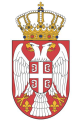 РЕПУБЛИКА СРБИЈААУТОНОМНА ПОКРАЈИНА ВОЈВОДИНАОПШТИНА СРБОБРАНО п ш т и н с к а    у п р а в аОдељење за урбанизам, стамбено - комуналне послове и заштиту животне срединеБрој: 501-4/2022-IV-01Дана: 27.05.2022. године21480 Србобран, Трг слободе 2Тел: 021/730-020; факс: 021/731-079E-mail: srbobran@eunet.rsОбрађивач предмета:Марија Ћорић